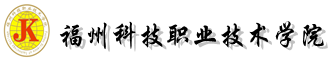 福州科技职业技术学院适应社会需求能力评估自评报告（2018）二〇一八年九月目  录办学基本能力……………………………………………………………………… 2学院概况………………………………………………………………………  2办学经费基本情况………………………………………………………………3实训基地建设……………………………………………………………………4信息化教学条件…………………………………………………………………5“双师型”师资队伍建设………………………………………………………… 5优化教师队伍结构，建立优质教学团队………………………………………5加强“双师”素质培养，提高实践教学能力…………………………………7专业人才培养……………………………………………………… ………………8强化内涵建设，提升人才培养质量……………………………………………8深度融合信息化技术，优化课程体系…………………………………………8加强实践教学建设，深化实践教学改革………………………………………9学生发展………………………………………………………………………………11招生计划完成情况…………………………………………… …………………11开展就业创业教育，提升就业质量………………………… …………………12社会服务能力…………………………………………………………………………14开展专业技术、职业技能培训…………………………………………………14鼓励科研创新，提高科技成果转化…………………………………………14文化传承与创新，构建特色育人文化…………………………………………14六、存在的主要问题………………………………………………………………………15福州科技职业技术学院学院适应社会需求能力评估自评报告（2018）    近年来，学院以落实创新发展行动为契机，以内部质量保证体系诊断与改进制度为保障，不断深化人才培养模式改革，不断提升社会服务能力和技术创新能力。为进一步提升办学质量和人才培养水平，根据国务院教育督导委员会《关于开展2018年全国职业院校评估工作的通知》(国教督办［2016］3号）和《福建省教育厅办公室关于做好2018年福建省职业院校评估工作的通知》（闽教办职成［2018］14号）的精神，我院结合评估标准和学院的实际情况，围绕学院办学基础能力、“双师型”队伍建设、专业人才培养、学生发展和社会服务能力等五方面进行自评，现将自评情况报告如下：一、办学基本能力（一）学院概况福州科技职业技术学院（以下简称“学院”）创建于2001年，于2004年经福建省人民政府批准、报教育部备案批准设立的全日制民办普通高等职业院校，面向全国统一招生，文理兼收，学制三年，专科层次，学院已经走过近20年的办学历程。学院坚持以培养应用型高素质人才为目标，所设专业均面向海西经济区建设，服务社会、服务企业。 学院占地面积36920平方米，教学科研及辅助、行政办公用房面积17440平方米，在校生812人，生均教学行政用房20.37平方米，教学、科研仪器设备资产总值535万元。根据学院发展优势和社会发展需要，设有工商贸易系、计算机系、电子工程系、外语系、旅游管理和基础部5个教学单位17个专业。学院有一批教学经验丰富的专家、教授作为学术带头人，还有一批既有坚实理论基础又有丰富实践经验的高级工程师以及优秀中青年教师在院任教。学院在不断地完善校内实验室，设有多媒体教室、语音室、计算机通信类实验室、电梯实训室、电工电子实验室、酒店餐饮实验室、会计手工做账综合实训室、校办企业、校研发机构等，为学生提供优质的课堂教学和实验设施及技能训练设备。学院还发挥区域优势建立校外实训基地，广泛联系和寻求行业企业支持，来满足了学生的校外实践、学习、实训需求。学院高度重视教育教学工作，近年来学院正在探索并逐步形成有自己特色的办学教育思想和办学理念，以提高教学质量为核心，求真务实的加强人才培养的各项建设，为国家和社会发展培养应用型高素质人才。学院专业设置以工科为主，坚持走产学研集合的发展道路，立足海西经济圈，面向社会，培养具有良好的职业道德和熟练的专业技能，培养能够满足生产、建设、服务、管理行业一线需求的技能型人才。通过多年办学，学院逐步形成了自己的办学理念、特色、目标及方针。始终秉承“明德 求实 笃学 创新”的校训，以人才培养为主线，秉持“以教学为中心 以科技为后盾 以市场为导向”的办学方针，形成了电梯工程技术为特色的专业，酒店管理专业为现代学徒制的专业建设群体。确立全面素质教育和复合型人才培养模式，坚持“理论教学与实践教学并重”，把学院建设成为有特色、高水平、多学科、应用型的高等职业院校，努力培养学生德智体美全面发展、基础扎实、知识面宽、实践能力强的高级应用人才。（二）办学经费基本情况 我院为福建省非营利高职办学单位，学院的办学经费主要来源于学杂费和董事会投入，学院董事会积极筹措办学经费，确保办学经费充足。              表1  学院办学经费收入情况表实训基地建设学院重视技术技能型人才的培养，高度重视实训基地建设，加大对实践教学基地建设和教学仪器设备的投入力度，实训基地仪器设备逐步完善，近年来学院加大购置实验设备的投入，购置计算机、教学仪器设备、电梯实训设备等，为学院实践教学提供了有力保障。教学、科研仪器设备资产值535万元。目前学院共有各类实训场所640平方米，校内现有实训基地可进行的实训项目分别为：旅游系有3个专业实训室（含院共用实训室1个）；工商贸易系有专业实训室4个（含院共用实训室2个）；电子工程系有5个实训室、计算机系有4个实训室（含院共用实训室1个）。校内实践工位数31 个，校外实习实训基地 13个。信息化教学条件近年来，学院进一步加大信息化建设，信息化设备资产值150万元。学院有17间教室都安装了多媒体教学设施，以便采用信息化手段进行教学。现有教学用终端（计算机）420台，每百名学生平均49.07台。网络信息点数520个。数字资源总量603GB，在线上网课程数25门。接入互联网出口带宽120Mups。学院基本实现信息化管理，覆盖行政办公管理、教务教学管理、招生就业管理、网络课程及教学系统、课堂及实训教学系统、数据管理系统、校园门户系统、网络及信息安全系统。  “双师型”师资队伍建设优化教师队伍结构，建立优质教学团队学院重视师资队伍建设，已经形成一套完善选拔、培训、考核和退出机制，为教学提供强有力的保障。同时进一步建立和完善教学团队，为教学组织、教学研究组织改革和青年教师在教学实践中提高教学水平提供支撑。大力推进人才强校战略，不断提高教师队伍建设水平。学院积极创造条件，鼓励支持教师申报初、中、高教师资格评定。学院还加大投入，采取“引进、培养、提高”相结合的一系列措施，加强师资队伍建设，努力在提高教师整体素质上下功夫。采取行之有效的措施，优化教师结构。对师资紧缺学科、传统优势学科、加快人才引进，基本建成了一支数量适度、素质优良、结构合理、梯队完善、相对稳定的师资队伍。目前，学院教师总人数65人。其中专职教师48人，兼职教师17人，其中高职称人员占11%。表2   学院教职工人数在现有的专任教师中，高中级职称分别为各占23%和20%。职称结构结构图所示。学院任职教师中，研究生学历或硕士及以上学位（不含在读）12人，占18%；本科49人，占76%。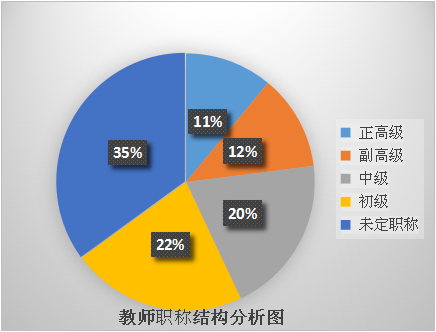 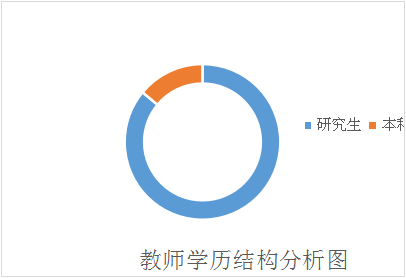 学院专任教师中，35岁以下青年教师占60%。参见下表。表3  专任教师年龄结构表加强“双师”素质培养，提高实践教学能力    学院坚持人才强校战略，多途径加强“双师型”队伍建设，积极加强教师双师素质的培养。学院将教师的“双师型”资格认定作为完善教师资格标准的措施之一，纳入教师成长考核指标。学院制定了教师到企业实践的制度，推动教师到企业挂职、兼职锻炼，努力提高双师素质水平。鼓励教师以专业实践为主体，参与企业产品研发、工艺流程及技术服务等，促进教师实践教学的能力的提高；支持鼓励教师参加国培、省培等教师培训项目，提高教师素质；重点引进企业行业精英为特聘专家教授，聘任企业能工巧匠为兼职（兼课）教师，承担实践教学工作。至2017年8月，我院“双师”素质教师10人，占专任教师的20.8%。专业人才培养    学院依托海西经济圈，坚持专业与产业（链）对接，立足区域发展，瞄准行业动态，贴近企业需求，开展校企合作办学和协同育人，探索现代学徒制人才培养模式，引入第三方评价机制，使得人才培养贴合职业需求、企业期盼。（一）强化内涵建设，提升人才培养质量学院根据职业岗位要求，参照职业资格标准与企业合作，积极探索“递进式”工学结合人才培养模式。对人才培养模式的改革进行了探索和实践，逐步形成了多样化的专业人才培养模式，为适应专业结合人才培养模式改革的需要，我院改革教学运行管理模式。在改革教学管理运行中，制订人才培养方案的指导意见和课程标准、实践实施方案、考核与评价， 保证教学内容专职业标准一致，保证了人才培养质量。设计人才培养方案，制订教育管理制度，根据教育规律和专业知识的逻辑关系、专业特色、技能的难易程度、完成任务的素质要求等学习要素，结合各专业实训环境、师资队伍、学生认知特点等实际情况，制定具专业人才培养特色的学习领域，适应专业需求，不断调整优化学院人才培养模式，为企业量身定做，培训、培养企业所需高素质技术技能型人才的专业人才培养方案。（二）深度融合信息化技术，优化课程体系1.课程体系学院认真贯彻“教学内容与职业标准对接、教学过程与工作过程对接”的理念，积极改革教学内容，重构课程体系，课程内容中融入创新创业教育。根据经济社会发展的需要，建立与地区经济发展要求相适应的课程体系，及时更新教学内容，将新知识、新理论和新技术充实到教学内容中，为学生提供符合时代需要的课程体系和教学内容。目前，学院共开设课程479门，其中纯理论课程（A类）课程163门，理论加实践课程（B类）课程213门、实践课程（C类） 课程103门，分别占比34.03%、44.47%、21.5%；表 4 学院 2016-2017 学年专业课程类型结构一览表2.信息化学院继续有效推进课程改革，重构专业课程体系，利用信息技术改造传统教学，2017年9月引进智慧树网络平台以学生为主体、教师为主导，大力推进微课、网络课程在课程教学中的应用。不断促进信息化技术与教育教学过程的深度融合，提升课堂教学质量。学院鼓励和支持教师参加信息化教学培训和大赛。（三）加强实践教学建设，深化实践教学改革1.实践教学体系学院不断深化实践教学改革，将职业资格标准融入专业教学标准，遵循由简单到复杂、由单一到综合、由封闭到开放的原则， 构建了能够培养通用技术能力、专业技术能力和综合实践能力的实践教学体系。2.实践教学环节学院十分重视实践教学，每个学期分段实施，形成项目化课程能力训练、校内综合实训、校外生产实习、校外顶岗实习等实践环节层层递进的实践体系。专业课程通过项目化教学，按照理实一体化的要求，在加深对理论知识理解的基础上，促进动手能力与分析能力的提升；校内综合实训环节以整周形式安排，强化专业综合技能培训，有效地培养学生的创新思维能力和独立解决问题的能力；校外企业生产性实习、顶岗实习，目的是让学生了解社会、熟悉企业的生产实际。我院旅游系酒店管理专业进行现代学徒制项目试点，改革实践教学改革。教学空间延伸由校内到校外，参与主体的多元化，在教学管理运行中，要求做到工学衔接合理，培养模式以技能培养为核心，按照“学生-学徒-准员工-员工”人才培养总体思路，采用“1.5（在校）+0.5（在岗）+0.5（在校）+0.5（在岗）”的形式，一年半的时间在学校学习理论知识和掌握最基本的技能，半年时间在企业进行“项目实训”（根据企业的实际而定），半年后回到课堂进行理论知识的学习，半年再到企业进行“轮岗实习”。践行三个对接：校内与企业、课程与岗位、专业与职业；实现三个融合：上课与上岗、招生与招工、毕业与就业。3.校内实训基地学院紧紧围绕人才培养模式的改革要求，结合优质学院建设任务和重点专业建设的要求，不断完善校内实训基地建设，建设中坚持先进性、前瞻性、实用性和经济性的理念，采取新建与更新改造升级相结合、引进与自主建设相结合。2017 学年，校内实训基地建设总投入724万元，其中教科研仪器设备投入 535 万元。学院实训教学坚持“面向实践，满足教学，能力本位，素质第一”的原则，以培养学生职业素质能力为目的，不断创新实训教学模式，强化学生职业能力和生产技能训练，实现职业教育与企业生产、行业服务无缝对接，学历证书与职业资格证书对接，2016 届毕业生获得符合专业面向的职业资格证书率达到89.2%；2017 届毕业生获得符合专业面向的职业资格证书率达到90%。学生发展招生计划完成情况学院董事会在积极筹备征地，扩建新校区，同时进一步加强学院内涵建设，提高教育教学质量和学生就业质量，提升办学声誉，扭转招生困局。表5  计划招生数与实际招生数开展就业创业教育，提升就业质量学院注重学生的可持续发展能力的培养，不仅满足了社会对高素质技能型人才的需要，同时也给学生职业生涯的长远发展提供方向，最切实的是实现了学生的自我事业的成功。我院开设《职业生涯规划与就业、创业指导》课程的学习，通过专业的创业老师对学生进行指导，帮助学生实现其职业生涯的发展。加强学生的就业指导工作，引导毕业生具备正确的择业观念。每年都举办一场大型的招聘会和若干场分专业招聘会，进一步开掘就业渠道，帮助毕业生多渠道、多机会就业。                                                                                                                                                                                                                                                        我院2016届毕业生共253人，已就业234人，专升本10人，一次性就业率为92.4%；2017届毕业生共270人，已就业239人，专升本7人，一次性就业率为88.5%。（如6表所示）。毕业生单位性质流向主要为各类企业，整体流向与学院人才培养目标定位和服务面向定位一致，毕业生就业满意度较高，就业岗位适应性较强，有良好的发展机会。我院就业指导中心每年都会对毕业生进行质量跟踪调查，调查结果显示，用人单位对我院毕业生的总体评价高，用人单位对毕业生的满意度为93%、94%（详见下表所示）。五、社会服务能力（一）开展专业技术、职业技能培训目前，我院具备资质的鉴定站（考）点有2个，分别为机械工业职业技能鉴定电梯（福州点）和全国计算机信息高新技术考点。能够开展职业工种的鉴定考核工作。今后我院将不断提升自身的办学能力，努力争取更多职业技能鉴定。落实双证书培养制定，满足了学院在双证书建设方面的要求和学生就业提供了良好的基础.（二）鼓励科研创新，提高科技成果转化学院坚持以学院坚持以服务为宗旨，以就业为导向，走产学研集合的发展道路。充分发挥学院人才、技术集中的优势，成立校内实训基地，研发自主品牌，微区域经济建设服务。我院分别于2015年、2016年获得两国家发明专利，分别是激光程控电梯和绝对安全同步牵引电梯，还获得教育厅人文、社科类课题4项，科技类课题1项。（三）文化传承与创新，构建特色育人文化近年来，学院积极组织开展校园文化建设的创新和实践活动，把学风建设作为载体，致力于优良学风的建设。注重学院特色资源的开发利用，充分发挥专业特色和美育教育于一体的优势,将以书法、摄影、美学、形体、工艺、设计、文学等传承中华优秀文化。将非物质文化遗产——詠春拳引进课堂。学院非常重视学生的社团活动，通过社团培养学生的综合素质，营造良好的校园氛围、传承学院的独特文化。学院鼓励创新，注重学生社团的协调发展。我院学生社团举办了多次文化演出、体育比赛，并多次组织学生开展了社区义诊、爱心献血等志愿者服务活动。有助于提高学生的综合素质，促进学生全面成长成才。六、存在的主要问题1.生源质量下降的挑战。这几年，我院的实际招生数已经低于计划招生数，招生难问题将更加突出，生源质量将呈现进一步下降趋势。2.优秀教师流失的挑战。由于专科和本科院校平台以及民办和公办教师待遇的差异，院校培养的优秀教师流动频繁，这对学院的教师队伍建设提出了新挑战。3.学生就业竞争的挑战。虽然高职院校毕业生的总体就业率高于一般普通本科院校，但本科院校转型将对高职院校毕业生的就业带来新的压力。地方本科院校开设的对接产业、培养高层次技术技能人才的应用型专业，部分毕业生的就业岗位将与高职院校毕业生形成竞争态势。4.校园面积小。我院创建于2001年，随着社会经济的不断发展，学院董事会一直都在努力的寻求各种途径解决学院发展困境，也不断地提出征地，为广大学生提供一个良好的学习生活环境。经过近10多年坚持不懈的努力，特别是近几年面临生源大幅缩水，办学经费完全自筹，我院通过自查，认真总结办学经验，看到学院的办学优势，明确了办学思路。但也看到了不足和差距，很多问题需要我们进一步改进。学院将进一步加深高职教育的办学理念，加强内涵建设，促进产教融合、校企合作，激发学院办学活力，提高人才培养能力，增强为地方经济和社会发展服务的能力，增强学院的竞争力。年    度201520162017国家财政性教育经费（万元）92.8494.51174.133学杂费收入（万元）622602.25533.02其他收入（万元）47.152.261学院总收入（万元）761.99699.021608.153公共财政预算教育经费（万元）000扶贫专项（万元）000技术服务到款额（万元）000纵向科研（万元）021.5教师总数（人）校内专任教师校内专任教师校外兼课教师校外兼课教师教师总数（人）人数（人）比例（%）人数（人）比例（%）654873.8%1726.1%校内专任教师人数（人）年龄结构年龄结构年龄结构年龄结构年龄结构年龄结构年龄结构年龄结构校内专任教师人数（人）35岁以下35岁以下36—45岁36—45岁46—55岁46—55岁56岁以上56岁以上校内专任教师人数（人）人数（人）比例（%）人数（人）比例（%）人数（人）比例（%）人数（人）比例（%）482552%714.5%1225%48%总课程数ABC 三类课程所占比例ABC 三类课程所占比例ABC 三类课程所占比例ABC 三类课程所占比例ABC 三类课程所占比例ABC 三类课程所占比例总课程数A 类A 类B 类B 类C 类C 类总课程数课程数	比例（%）  课程数	比例（%）  课程数（门）	（门）	（门）课程数	比例（%）  课程数	比例（%）  课程数（门）	（门）	（门）课程数	比例（%）  课程数	比例（%）  课程数（门）	（门）	（门）课程数	比例（%）  课程数	比例（%）  课程数（门）	（门）	（门）课程数	比例（%）  课程数	比例（%）  课程数（门）	（门）	（门）比例（%47916334.0321344.4710321.5学年度201520162017计划招生数（人）600600550实际招生数（人）416410416其中：报考数（人）275256253年级毕业生总人数（人）已就业人数（人）专升本人数（人）一次性就业率（%）2016届2532341092.4%2017届270239788.5%指标指标单位2016年2017年1就业率%92.4388.522月收入元315032003理工农医类专业相关度%7574母校满意度%95955自主创业比例%586雇主满意度%93927毕业三年职位晋升比例%8%11%指标指标单位2016年2017年1全日制在校生人数人7808171毕业生人数人2532701其中：就业人数人2342391  A类:留在当地就业人数人1521321  B类:到中小微企业等基层服务人数人2252301  C类:到500强企业就业人数人992横向技术服务到款额万元003纵向科研经费到款额万元21.54技术交易到款额万元005非学历培训到款额万元006公益性培训服务人日00